
          LAKTEA ,o,p,s - NOVÁ SOUTĚŽ PRO DĚTI!!! V rámci projektu Fitkonto, probíhá nová soutěž JÍDLO A JÁ, 
zaměřená na znalosti o potravinách, zdravé výživě, atd. 
Děti mohou na WWW.FITKONTO.CZ vyhrávat zajímavé ceny. 

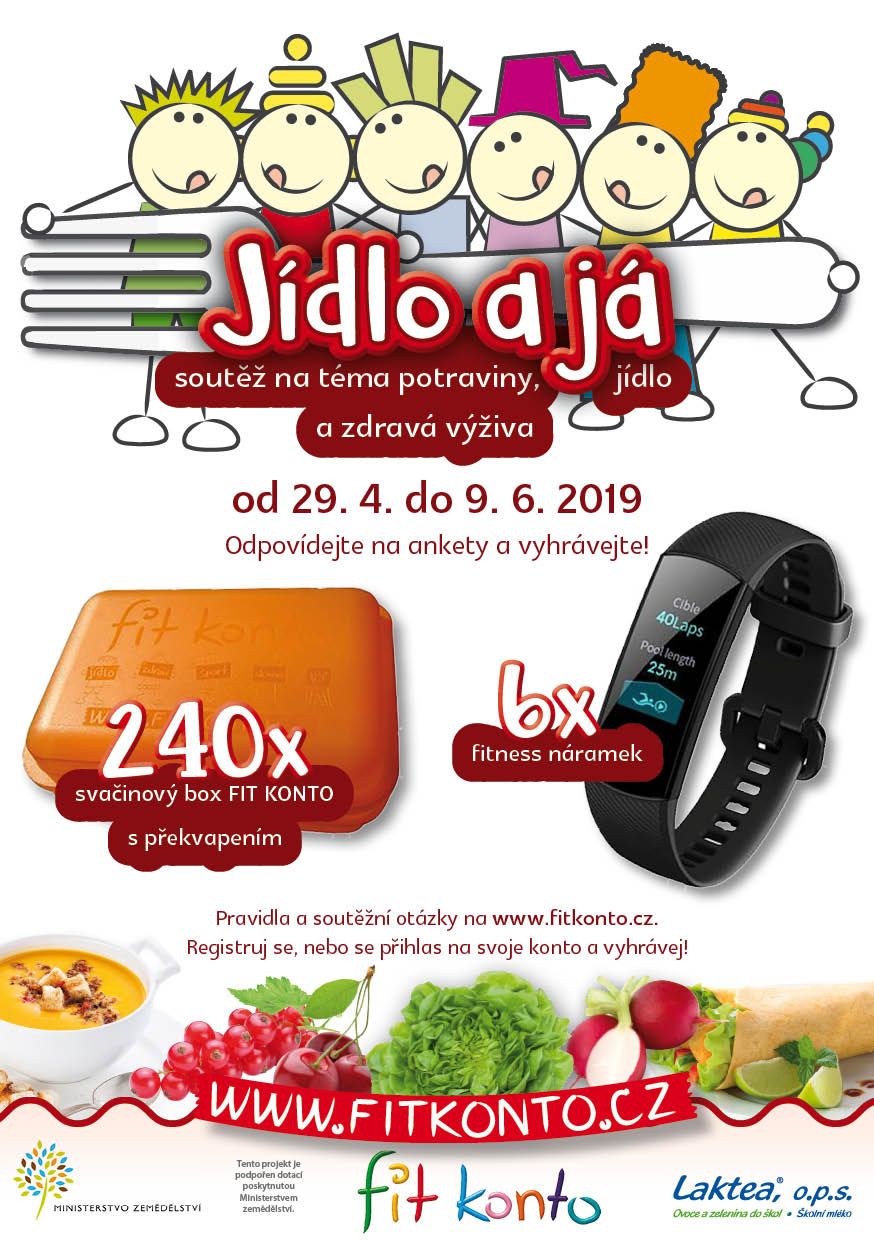 